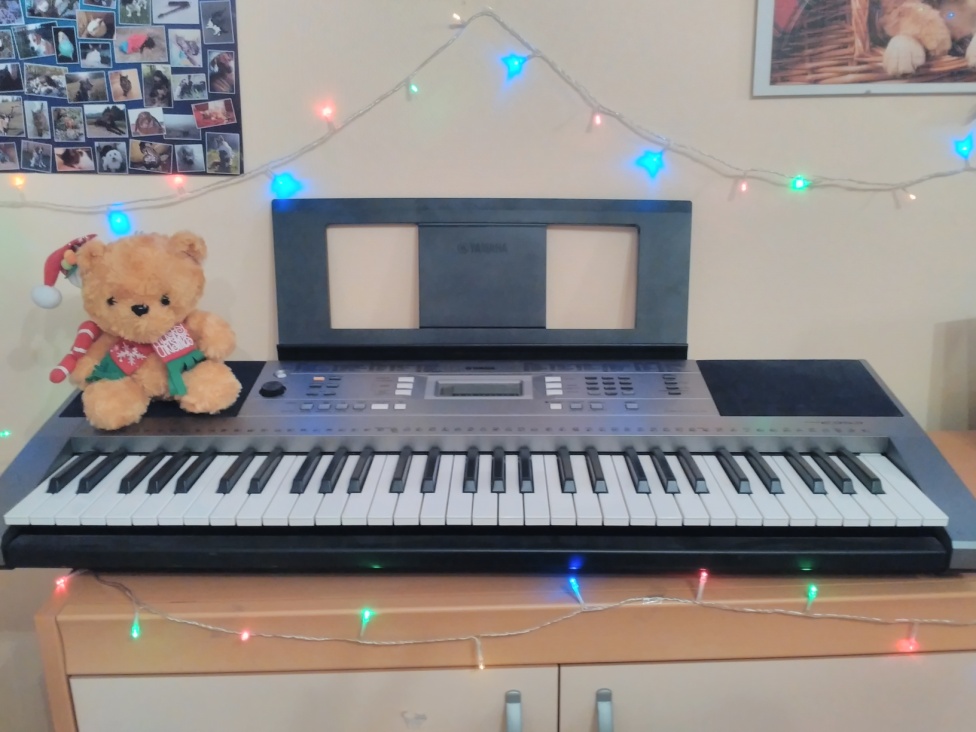 I play  the keyboard.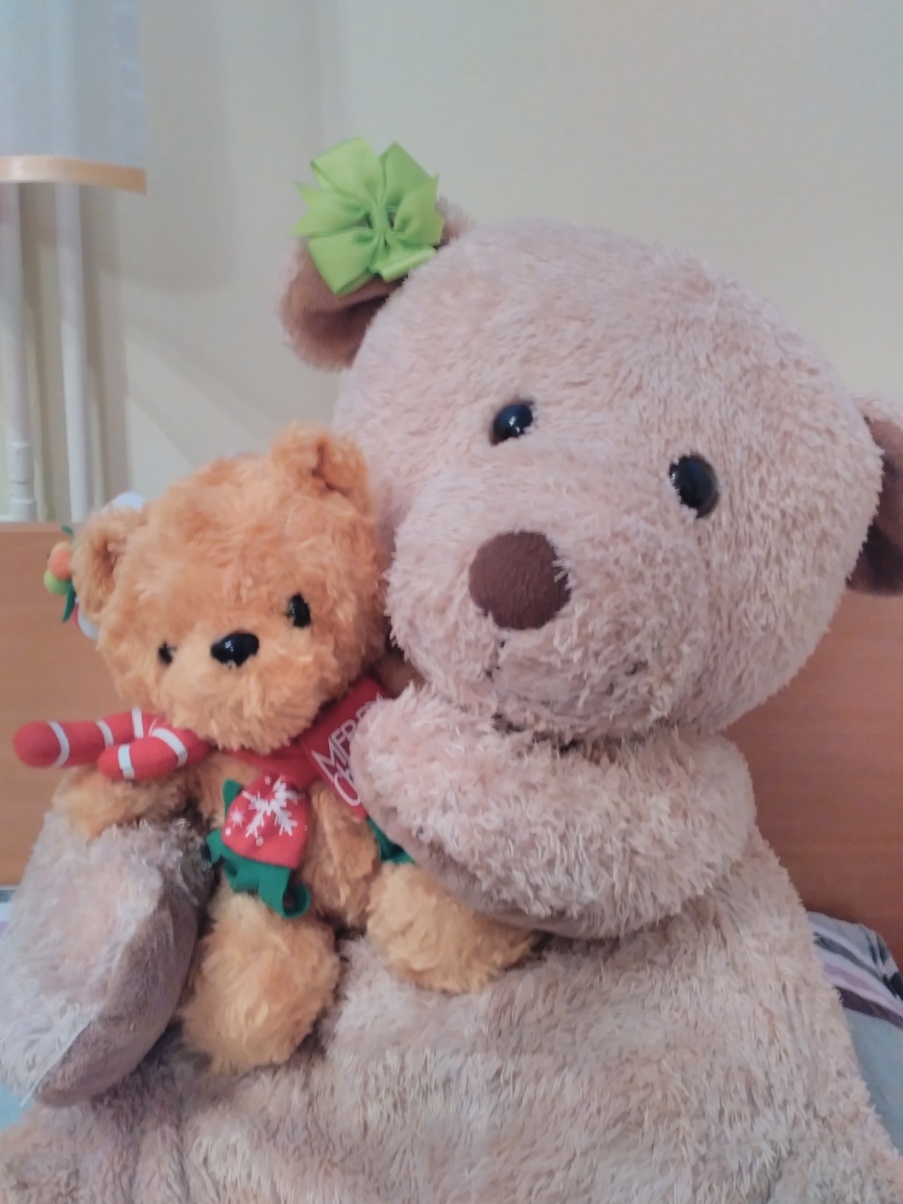 It is my best  friend.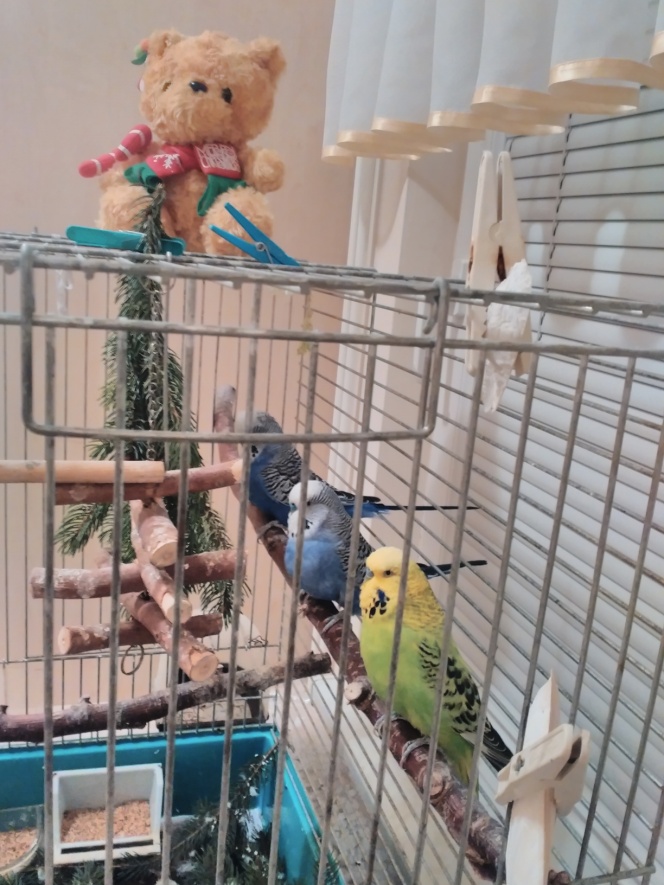 My three friends.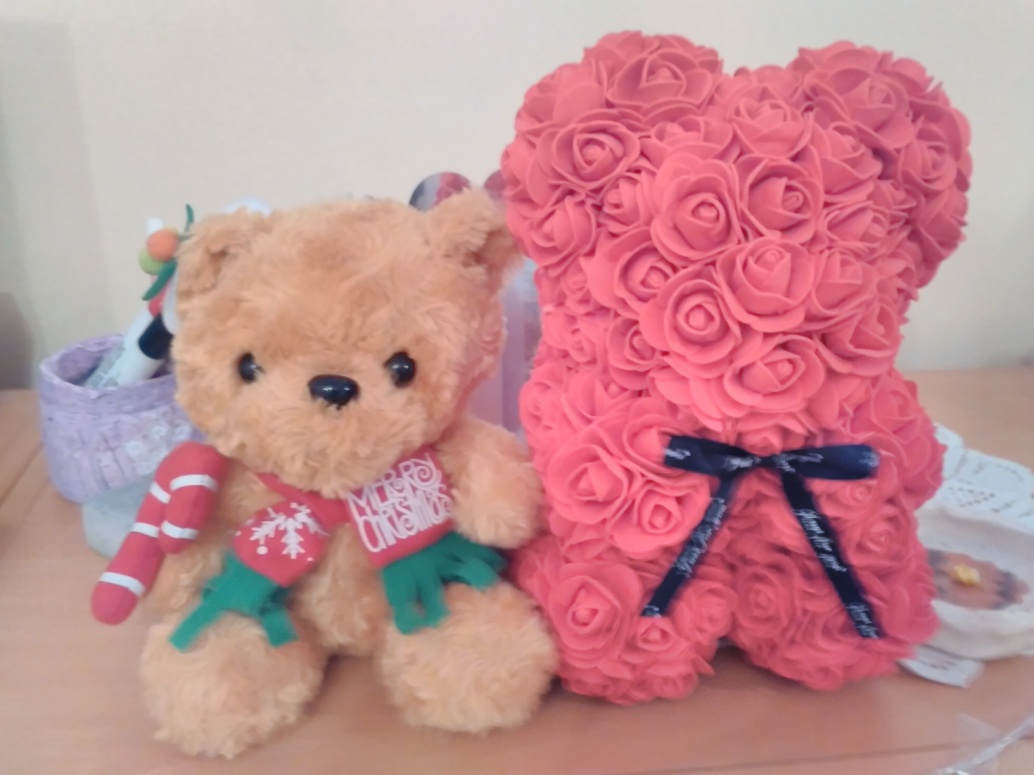 It is  like  me.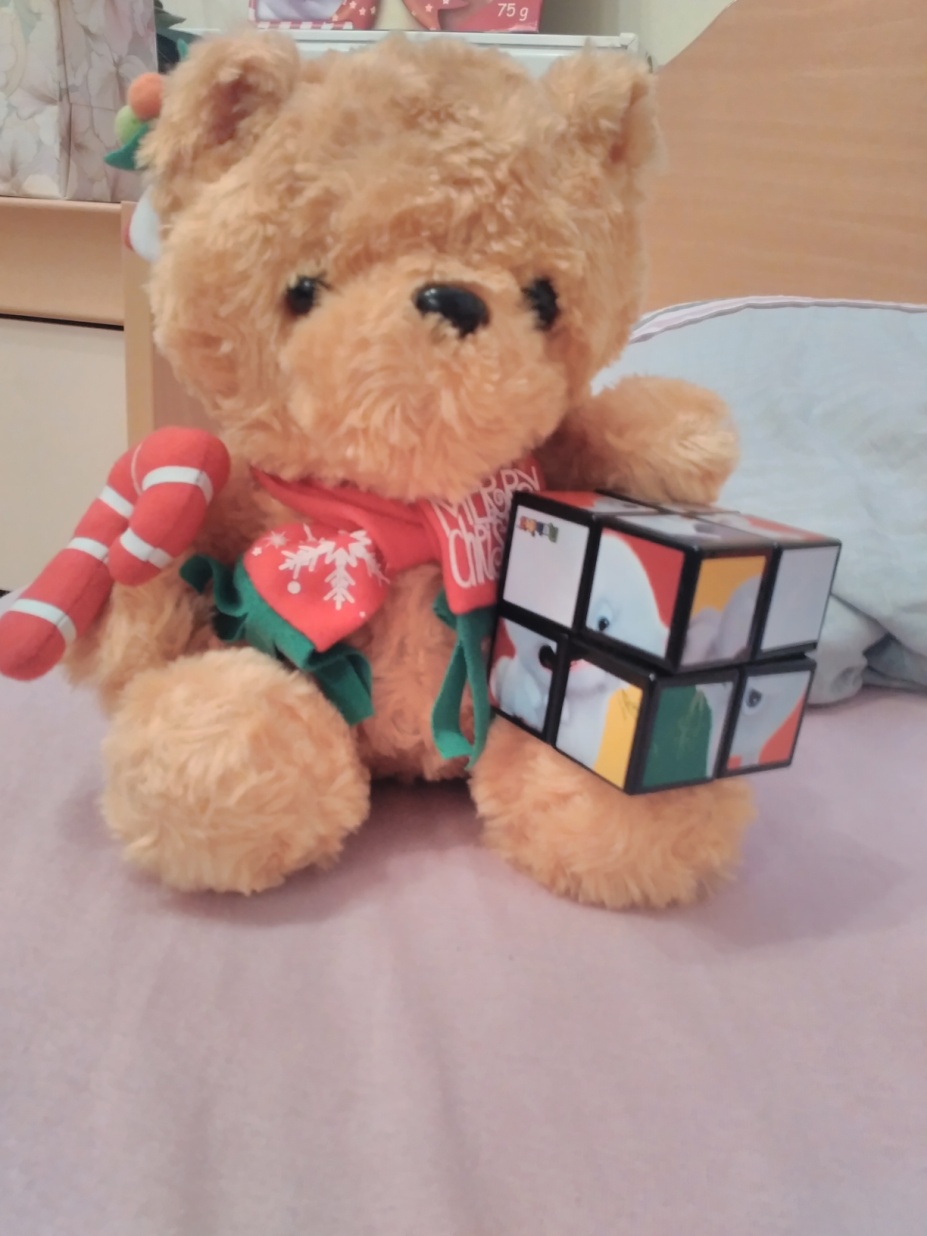 I assembled my cube.